PROGRAMMA 
VERDIEPINGSOPLEIDING DUIKERARTS
11 oktober 2018LOCATIE: GELRE’S END HEDEL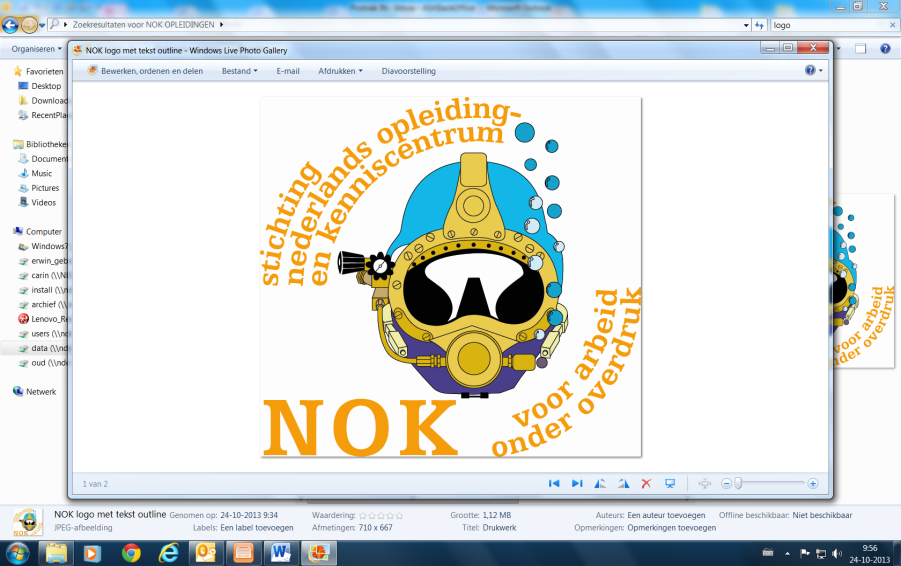   Nederlands Opleiding- en Kenniscentrum voor Arbeid onder Overdruk Buitenhofdreef 2802625 RE DELFTT 015 251 2027F 015 2512021E post@nokWoO.nlKvK  273 6393708.10 uurRegistratie / ontvangst08.30 uurWelkom door de dagvoorzitterT.P. van Rees Vellinga, duikerarts B08.40 uurArbocatalogus:  Evaluatie Arbocatalogus WoO Wijzigingen t.o.v. de vorige versieDe heer K. Segaar, penvoerder Arbocatalogus Werken onder Overdruk 09.25 uurWetgeving: Stelselwijziging van Beoordelen naar Accreditatie en/of Persoonsregistratie De heer B.A.J. Mes, voorzitter CvD Civiele sector10.10 uurKoffie pauze10.30 uurAan welke virussen en ziektes staan (brandweer)duikers bloot in NL wateren F. van der Veen, Brandweer 11.00 uur(video) Duikdemo oppervlakte redding en/of zoekmethode onder water door Brandweer – welke uitrustingen gebruikt uw keurling de brandweerduiker F. van der Veen, Brandweer / H. de Reuver12.00 uur Lunch12.45 uurProcedures (duik)veiligheid bij de brandweer H. de Reuver, voorzitter CvD Brandweer  13.15 uurVisie op duikbehandelingen ?, DMC 14.00 uurDe verschillen tussen de risico’s van de natte en de droge duikersT.P. van Rees Vellinga, bedrijfsarts/duikerarts B14.45 uurPauze15.10 uurAfvallen als de brandweer: aanpak voor de obese duikerC. Jiskoot, bedrijfsarts/duikerarts B15.45 uurCasuïstiek / discussieo.l.v. T.P. van Rees Vellinga, duikerarts B16.45 uurEvaluatie17.00 uurSluiting 